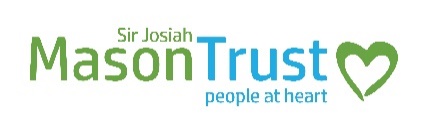 PERSON SPECIFICATIONJOB TITLE:		Night Care AssistantESSENTIALDESIRABLEEXPERIENCEExperience caring for older people.  Working nights or in a senior role.  Leading a team on duty.SKILLS & ABILITIESSelf-motivated team player, organised, pro-active and accurate.  Willing to work on own initiative.Ability to manage pressure and conflicting demands and prioritise tasks and workloadAn understanding and sensitivity to the needs of older people.Tact, discretion and a respect for confidentiality.Flexible approach to work.3.  EDUCATION/ QUALIFICATIONS(N.B. Full regard must be given to overseas qualifications)Health and Social Care (Adult) Level 2Medications Training / Qualification5 GCSEs or equivalent including maths and English language.Health and Social Care (Adults) Level 3OTHERAbility to communicate with people at all levels including residents, relatives, managers, staff, and GPs, social workers etc.Awareness of diversity issues and works in a positive non-discriminatory way.